World History Discussion QuestionsChapter 1:  Section 2:  “Turning Point: The Neolithic Revolution”Directions:  Please answer the following questions in your notebook.  You may                         work individually or in small groups.  Use pages 11-15 and your                          yellow handout/chart to help with the assignment.What skills did Old Stone Age people develop in order to adapt to their surrounding?  (3 minimum skills needed)What major lifestyle changes did farming allow people to make?  (2 minimum changes needed)What new technologies did people invent as a result of agriculture?  (3 minimum technologies)How was settled village life (in places like Jericho and Catalhuyuk) different from nomadic life?  (3 minimum comparisons)LOOKING AHEAD:  Using the map on page 18, list the four (4) early river valley civilizations in Africa and Asia.  List 2 similarities and 2 differences between the river valleys.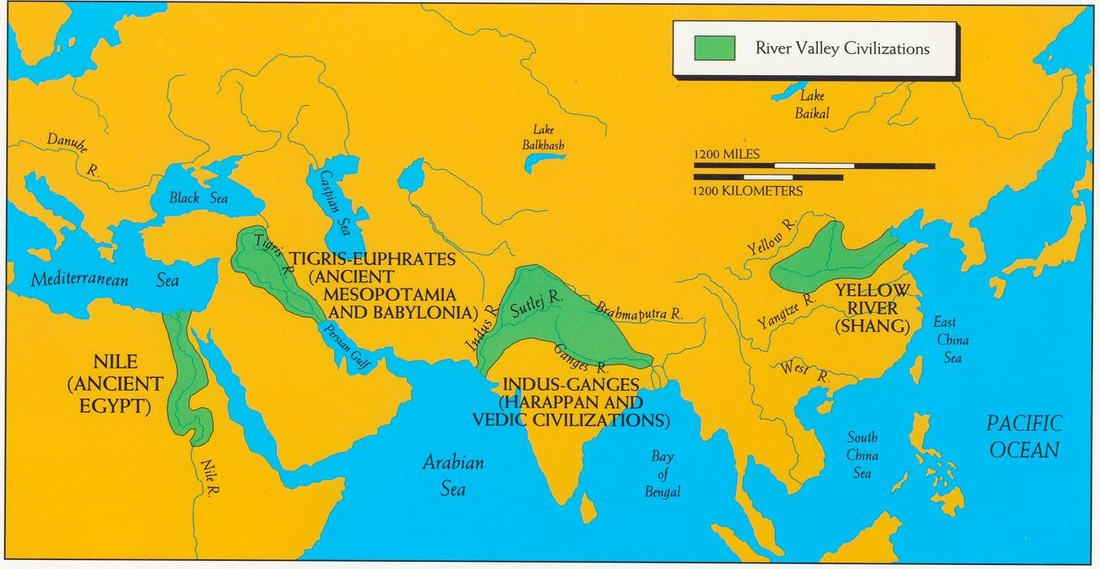 